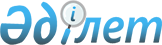 Жаңажол газ өңдеу зауытын кеңейту туралы
					
			Күшін жойған
			
			
		
					Қазақстан Республикасы Министрлер Кабинетiнiң 1993 жылғы 4 мамыр N 348 Қаулысы. Күші жойылды - Қазақстан Республикасы Үкіметінің 2008 жылғы 4 мамырдағы N 406 Қаулысымен



      


Күші жойылды - Қазақстан Республикасы Үкіметінің 2008.05.04 


 N 406 


 Қаулысымен.



      Жаңажол газ өңдеу зауытының техникалық жағдайын жақсарту және қуатын өсiру есебiнен Ақтөбе облысының Жаңажол кен орнында мұнай және газ өндiрудi арттыру мақсатында Қазақстан Республикасының Министрлер Кабинетi қаулы етедi: 



      1. Қазақстан Республикасының Энергетика және отын ресурстары министрлiгi 1993-1995 жылдары Жаңажол газ өңдеу зауытындағы қуаты жылына 3 млн. тонна мұнай өндiретiн мұнай дайындау және газ өңдеу жөнiндегi үшiншi технологиялық желiнi жобалауды, салуды және iске қосуды қамтамасыз етсiн. 



      2. Объектiнiң iске қосылу мерзiмiн қысқарту мақсатында Қазақстан Республикасы Энергетика және отын ресурстары министрлiгiнiң бас жобалаушы ретiнде Канаданың "СНС-Лавалин Интернэшнл" фирмасын қатыстыру туралы ұсынысы қабылдансын. 



      3. Жобаны қаржыландыру тиiстi кепiлдiк мiндеттемелерiн ресiмдеп және құрылыс аяқталған соң, кейiннен кредиттi жоба отырып шетел банкiлерiнiң мақсатты кредитi есебiнен жүзеге асырылсын. 



      4. "Ақтөбемұнай" өндiрiстiк бiрлестiгi объектiнi жобалау және салу жөнiндегi тапсырыс берушi болып белгiленсiн. 



      5. Қазақстан Республикасының Экономика министрлiгi, Қаржы министрлiгi, Энергетика және отын ресурстары министрлiгi Жаңажол газ өңдеу зауытындағы үшiншi технологиялық желiнi салуға қажеттi кредит алуды қамтамасыз етсiн. 



      Жабдық берушiлер мен құрылыс ұйымдарын таңдау конкурстық негiзде айқындалсын. 



      6. Қазақстан Республикасының Экономика министрлiгi, Энергетика және отын ресурстары министрлiгi мұнайды экспортқа жөнелтудiң баланстарында бастапқы аванстық жарналарды, алынған кредиттер үшiн проценттердi сақтандыру компанияларына комиссиялық жобаны аяқтағанға дейiн төлеуге арналған ресурстардың қажеттi көлемiн қарастыратын болсын. 



      7. Қазақстан Республикасы Қаржы министрлiгiнiң Бас кеден басқармасы "Ақтөбемұнай" өндiрiстiк бiрлестiгiнiң тапсыруы бойынша Жаңажол газ өңдеу зауытындағы мұнай дайындау жөнiндегi үшiншi технологиялық желiнiң құрылысы бойынша жұмыстар жүргiзуге арналған машиналарды, жабдықтарды, приборларды, конструкцияларды және басқа бұйымдарды шетел фирмаларының Қазақстан Республикасына баж салығынсыз әкелуiн және әкетуiн ресiмдейтiн болсын. 



      8. Жаңажол газ өңдеу зауытының үшiншi технологиялық желiсiн жобалаудың, салудың және пайдалануға қосудың жүзеге асырылуын бақылау "Қазақстанмұнайгаз" Ұлттық компаниясына жүктелсiн. 

      

Қазақстан Республикасының




      Премьер-министрi


					© 2012. Қазақстан Республикасы Әділет министрлігінің «Қазақстан Республикасының Заңнама және құқықтық ақпарат институты» ШЖҚ РМК
				